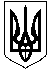 Зачепилівська селищна рада 
Харківської областіПРОТОКОЛ
ХLІІІ позачергова сесія VIІI скликання07 лютого2024 року10.00 годСесію відкриває голова селищної ради Петренко О.О.             На ХLІІІ позачергову сесію селищної ради з 26 депутатів прибуло 19 депутатів.На сесію запрошені:Начальник сектору поліцейської діяльності №1 Красноградського РВП ГУНП в Харківській області Гаврилюк Віталій ВікторовичЗаступники селищного голови: Подколзіна Олена Вікторівна, Мотринець Світлана Миколаївна,Керуюча справами (секретар) виконавчого комітету: Левицька Наталія Євгенівна.Начальники відділів селищної радиШановні депутати!Розпочинаємо нашу роботу.Які є пропозиції по роботі сесії?Поступила пропозиція роботу ХLІІІ позачергової сесії селищної ради VIІIскликання розпочати.Інші пропозиції будуть? Ні.Хто за те, щоб роботу сесії розпочати, прошу голосувати.Хто за -19 (одноголосно)Хто проти-0Утримався- 0Шановні депутати!Шановні депутати!Прошу хвилиною мовчання вшанувати пам’ять загиблих Героїв Зачепилівщини.(включається запис)Дозвольте ХLІV позачергову сесію селищної ради оголосити відкритою.Звучить Гімн УкраїниДля роботи сесії пропоную обрати лічильну комісію в кількості: 3 чоловік. Персонально: Безчасна Л.М., Косінська І.В., Болог М.І.Прошу голосувати.Хто за-19(одноголосно)Хто проти-0Утримався-0Не голосували -0Шановні депутати! Нам необхідно затвердити порядок денний ХLІІІ позачергової сесії селищної ради VIІI скликання .              На розгляд сесії селищної ради виносяться такі питання: Про затвердження порядку денного ХLІІІ позачергової сесії VІIІ скликання від 07.02.2024 року.Про внесення змін до Програми підтримки військових частин Збройних сил України на 2023-2025 роки.                                               Доповідає :Бака С.В.Про затвердження Програми боротьби зі злочинністю, охорони громадського порядку та профілактики правопорушень на території Зачепилівської селищної ради Красноградського району Харківської області на 2024 рік.                                                                             Доповідає: Гаврилюк В.В.Про затвердження Програми про сплату членських внесків Всеукраїнській асоціації органів місцевого самоврядування «Асоціація міст України» та Всеукраїнській асоціації громад на 2024-2026 роки.     Доповідає:Зіновей С.М. Про надання згоди на списання майна комунальної власності Зачепилівської селищної ради.                                                                                         Доповідає: Зіновей С.М.Про внесення змін до Програми соціально-економічного розвитку Зачепилівської селищної ради Красноградського району Харківської області на 2024 рік.                                                                                                                                                                                  Доповідає: Сухоруков М.В.Про приведення у відповідність категорії посад та рангів старост.                                                                                                    Доповідає: Безчасна Л.М.Про затвердження звіту про виконання бюджету Зачепилівської селищної  територіальної громади за 2023 рік.                                                      Доповідає:Євойлов В.В.Про внесення змін до рішення селищної ради від 19 грудня 2023 року №4179 «Про бюджет Зачепилівської селищної територіальної громади на 2024 рік».                                                                                                                                                                                                      Доповідає:Євойлов В.В.Про розгляд заяви щодо надання дозволу на розробку проекту землеустрою щодо відведення земельної ділянки для будівництва та експлуатації споруди електрозв’язку вежі – ТОВ «лайфселл», що розташована за межами населеного пункту с. Нове Пекельне на території Зачепилівської селищної ради.                                      Доповідає:Стойчан С.В.Про розгляд заяви щодо надання дозволу на виготовлення документацій із землеустрою з подальшим укладенням договорів сервітуту на право проведення робіт з будівництва, розміщення і експлуатації об’єктів нафтогазовидобування, що розташована за м. н. п. на території Миколаївського старостинського округу Зачепилівської селищної ради площами – 0,80 га та 1,30 га та на території Леб’зького старостинського округу Зачепилівської селищної ради.                                                        Доповідає:Стойчан С.В.Про розгляд заяви щодо надання дозволу на виготовлення документацій із землеустрою з подальшим укладенням договорів сервітуту на право проведення робіт з будівництва, розміщення і експлуатації об’єктів нафтогазовидобування, що розташована за м. н. п. на території Миколаївського старостинського округу Зачепилівської селищної ради.                                                                                                         Доповідає:Стойчан С.В.Про розгляд заяви щодо прийняття рішення про дострокове припинення договорів оренди земельних ділянок з АТ «Оператор газорозподільної системи «Харківгаз» згідно постанови Кабінету Міністрів України «Про врегулювання питання використання газорозподільних систем або їх складових.                                      Доповідає:Стойчан С.В.Про розгляд заяви про надання дозволу на розробку технічної документації із землеустрою щодо інвентаризації земель комунальної власності Зачепилівської селищної ради для організації і встановлення меж території природно-заповідного фонду–загальнозоологічного заказника місцевого значення «Орчицький» (колишній Російський Орчик), який знаходиться  на території Зачепилівської селищної ради Красноградського району Харківської області.                                                             Доповідає:Стойчан С.В.Про розгляд заяви щодо укладання договору оренди ТОВ АГРОФІРМА «ВИБІР» на земельну ділянку площею 1,3 га кадастровий номер 6322284502:00:000:0283 яка знаходиться за адресою: с. Травневе, вул. ім. Нечипоренка, б/н.     Доповідає:Стойчан С.В. Про розгляд заяви щодо укладання договору оренди ТОВ АПК «ЗАЧЕПИЛІВСЬКЕ» на земельну ділянку площею 0,0336 га кадастровий номер 6322284502:00:000:0283 яка знаходиться за адресою: с. Новоселівка, вул. Полтавська, б/н.                                                                                                                                                                                                                                  Доповідає:Стойчан С.В.Про розгляд заяви щодо надання дозволу на розробку технічної документації із землеустрою щодо встановлення (відновлення) меж земельної ділянки для ведення товарного сільськогосподарського виробництва (угіддя – пасовища) гр. Макаренка Миколи Олексійовича, що розташована на території Зачепилівської селищної ради Сомівського старостинського округу.                                            Доповідає:Стойчан С.В. Про розгляд заяви щодо надання дозволу на розробку технічної документації із землеустрою щодо встановлення (відновлення) меж земельної ділянки для ведення товарного сільськогосподарського виробництва (угіддя - сінокоси) гр. Макаренка Миколи Олексійовича, що розташована на території Зачепилівської селищної ради Сомівського старостинського округу.                                                                    Доповідає:Стойчан С.В.Про розгляд заяви щодо надання дозволу на розробку технічної документації із землеустрою щодо встановлення (відновлення) меж земельної ділянки для ведення товарного сільськогосподарського виробництва (угіддя – сінокоси) гр. Москвіної Лідії Микитівни, що розташована на території Зачепилівської селищної ради Новомажарівського старостинського округу.                                Доповідає:Стойчан С.В. Про розгляд заяви щодо надання дозволу на розробку технічної документації із землеустрою щодо встановлення (відновлення) меж земельної ділянки для ведення товарного сільськогосподарського виробництва (угіддя – сінокоси) гр. Москвіної Лідії Микитівни, що розташована на території Зачепилівської селищної ради Новомажарівського старостинського округу.                                Доповідає:Стойчан С.В. Про розгляд заяви щодо надання дозволу на розробку технічної документації із землеустрою щодо встановлення в натурі (на місцевості) меж земельної ділянки у власність для ведення товарного сільськогосподарського виробництва гр. Зику Миколі Сергійовичу, що розташована на території  Зачепилівської селищної ради, Красноградського району, Харківської області .                            Доповідає:Стойчан С.В.  Про розгляд заяви щодо надання дозволу на розробку технічної документації із землеустрою щодо встановлення в натурі (на місцевості) меж земельної ділянки для ведення товарного сільськогосподарського виробництва гр. Ромасенко Сергія Олексійовича, (По рішенню суду.) що розташована на території Бердянського старостинського округу Зачепилівської селищної ради, Красноградського району, Харківської області .                                                                              Доповідає:Стойчан С.В. Про розгляд заяви щодо надання дозволу на розробку технічної документації із землеустрою щодо встановлення в натурі (на місцевості) меж земельної ділянки для ведення товарного сільськогосподарського виробництва гр. Хиль Лідії Іванівни, (По рішенню суду.) що розташована на території Чернещинського старостинського округу Зачепилівської селищної ради, Красноградського району, Харківської області .                                                                                                                       Доповідає:Стойчан С.В. Про розгляд заяви щодо надання дозволу на розробку технічної документації із землеустрою щодо встановлення в натурі (на місцевості) меж земельної ділянки для ведення товарного сільськогосподарського виробництва гр. Ковальовій Зої Анатоліївні, (по рішенню суду) що розташована на території Зачепилівської селищної ради Малоорчицького старостинського округу.                                      Доповідає:Стойчан С.В.Про розгляд заяви щодо надання дозволу на розробку технічної документації із землеустрою щодо встановлення в натурі (на місцевості) меж земельної ділянки для ведення товарного сільськогосподарського виробництва гр. Рудіян Юрія Вікторовича, (По рішенню суду.) що розташована на території  Зачепилівської селищної ради, Красноградського району, Харківської області .                             Доповідає:Стойчан С.В. Про розгляд заяви щодо надання дозволу на розробку технічної документації із землеустрою щодо встановлення в натурі (на місцевості) меж земельної ділянки для ведення товарного сільськогосподарського виробництва гр. Кузнєцова Миколи Григоровича, (По спадщині, сертифікат) що розташована на території Новомажарівського старостинського округу Зачепилівської селищної ради, Красноградського району, Харківської області .                                                                           Доповідає:Стойчан С.В. Про розгляд заяви щодо надання дозволу на розробку проекту землеустрою щодо відведення земельної ділянки для будівництва індивідуального гаража гр. Ковальчука Віктора Валер’яновича, що розташована за адресою: смт. Зачепилівка, пров. Спортивний на території Зачепилівської селищної ради.                                        Доповідає:Стойчан С.В. Про розгляд заяви щодо затвердження проекту землеустрою щодо відведення земельної ділянки гр. Халаїма Павла Миколайовича у власність для будівництва та обслуговування житлового будинку, яка знаходиться за адресою: вул. Зарічна, 13, с. Нагірне, Красноградський район, Харківська область.                     Доповідає:Стойчан С.В. Про розгляд заяви щодо затвердження проекту землеустрою щодо відведення земельної ділянки гр. Волошко Ольги Іванівни у власність для будівництва та обслуговування житлового будинку, яка знаходиться за адресою: вул. Лесі Українки, 74, с. Бердянка, Красноградський район, Харківська область.                  Доповідає:Стойчан С.В. Про розгляд заяви щодо затвердження технічної документації із землеустрою щодо встановлення (відновлення) меж земельної ділянки в натурі (на місцевості) гр. Павлова Володимира Івановича у власність для будівництва та обслуговування житлового будинку, яка знаходиться за адресою: вул. Степова, 43, с. Бердянка, Красноградський район, Харківська область.                                                                Доповідає:Стойчан С.В. Про розгляд заяви щодо затвердження технічної документації із землеустрою щодо встановлення (відновлення) меж земельної ділянки в натурі (на місцевості) для ведення товарного сільськогосподарського виробництва гр. Бесчасної Катерини Василівни, що розташована на території Зачепилівської селищної ради, Красноградського району, Харківської області .                                                            Доповідає:Стойчан С.В. Про розгляд заяви щодо затвердження проекту землеустрою щодо відведення земельної ділянки у власність для ведення товарного сільськогосподарського виробництва гр. Литус Олександр Олексійович, що розташована на території Зачепилівської селищної ради, Красноградського району, Харківської області .                  Доповідає:Стойчан С.В. Про розгляд заяви щодо затвердження технічної документації із землеустрою щодо встановлення (відновлення) меж земельної ділянки в натурі (на місцевості) для ведення товарного сільськогосподарського виробництва гр. Москвіної Лідії Микитівни, що розташована на території Зачепилівської селищної ради, Красноградського району, Харківської області.                                                                        Доповідає:Стойчан С.В. Про розгляд заяви щодо затвердження технічної документації із землеустрою щодо встановлення (відновлення) меж земельної ділянки в натурі (на місцевості) для ведення товарного сільськогосподарського виробництва гр. Москвіної Лідії Микитівни, що розташована на території Зачепилівської селищної ради, Красноградського району, Харківської області.                                                                          Доповідає:Стойчан С.В.Хто за те, щоб затвердити запропонований порядок денний сесії прошу голосувати.Хто за? –19 (одноголосно) Проти? -0Утримався?-0Не голосували- 0.  Приймається. Порядок денний сесії затверджується. ВИРІШИЛИ: Рішення № 4246 додається.СЛУХАЛИ: Про внесення змін до Програми підтримки військових частин Збройних сил України на 2023-2025 роки.                                                        Доповідає: Бака С.В.   Шановні депутати! Пропоную внести зміни до Програми підтримки військових частин Збройних Сил України в 2023-2025 роках» . Збільшити обсяг фінансування Програми на 5 000 000,0 грн. на проведення видатків, необхідних для Збройних сил України, для підвищення обороноздатності УкраїниПроект рішення виноситься на голосування.Голосували	За-19Проти-0Утримався-0Не голосували -0Рішення приймається.ВИРІШИЛИ:Рішення №4247 додається.СЛУХАЛИ: Про затвердження Програми боротьби зі злочинністю, охорони громадського порядку та профілактики правопорушень на території Зачепилівської селищної ради Красноградського району Харківської області на 2024 рік.                                                                                                                                                                                                    Доповідає: Гаврилюк В.В.      Шановні депутати! Основною метою програми є удосконалення системи профілактики правопорушень, координація дій на цьому напрямку органів виконавчої влади, органів місцевого самоврядування, правоохоронних відомств, державних контролюючих органів, громадських інститутів та населення з метою захисту конституційних прав і свобод громадян, забезпечення правопорядку та  безпеки на території Зачепилівської селищної ради Красноградського району Харківської області, зниження тиску злочинного середовища на громадян, недопущення загострення криміногенної ситуації в області, створення умов для продуктивного та ефективного розвитку економічного, промислового, культурного та науково-технічного  потенціалу області. Прошу надати фінансову сектору поліцейської діяльності № 1 Красноградського РВП ГУНП в Харківській області в придбанні паливо-мастильних матеріалів, автозапчастин з метою забезпечення виїздів службових автомобілів на виконання передбачених Програмою заходів 100 000 грн.Проект рішення виноситься на голосування.Голосували	За-17Проти-2Утримався-0Не голосували -0Рішення приймається.ВИРІШИЛИ:Рішення №4248 додається.СЛУХАЛИ: Про затвердження Програми про сплату членських внесків Всеукраїнській асоціації органів місцевого самоврядування «Асоціація міст України» та Всеукраїнській асоціації громад на 2024-2026 роки.                  Доповідає:Зіновей С.М.   Шановні депутати! Пропоную затвердити Програму про сплату членських внесків Всеукраїнській асоціації органів місцевого самоврядування «Асоціація міст України» та Всеукраїнській асоціації громад на 2024-2026 роки. Метою Програми є сплата членських внесків у Всеукраїнську асоціацію органів місцевого самоврядування «Асоціація міст України» та Всеукраїнської асоціації громад продовж 2024-2026 років. Загальний орієнтовний обсяг фінансових ресурсів, необхідний для реалізації програми, всього 121,567 тис. грн.., в т.ч.:2024 рік – 37,965 тис. грн.;2025 рік – 40,623 тис. грн.;2026 рік – 42,979 тис. грн.Проект рішення виноситься на голосування.Голосували	За-17Проти-1Утримався-1Не голосували -0Рішення приймається.ВИРІШИЛИ:Рішення №4249 додається.СЛУХАЛИ: Про надання згоди на списання майна комунальної власності Зачепилівської селищної ради.                                                         Доповідає: Зіновей С.М.         Шановні депутати! Враховуючи звіт про проведення технічного обстеження нежитлових будівель i рекомендацій постійної комісії, пропоную надати згоду на списання майна, яке перебуває в комунальній власності Зачепилівської селищної ради що не підлягає ремонту, непридатного для подальшого використання, морально застарілого та фізично зношеного згідно з додатком.Проект рішення виноситься на голосування.Голосували:	За-19Проти-0Утримався-0Не голосували -0Рішення приймається .ВИРІШИЛИ: Рішення №4250 додається.СЛУХАЛИ: Про внесення змін до Програми соціально-економічного розвитку Зачепилівської селищної ради Красноградського району Харківської області на 2024 рік.                                                                                                      Доповідає: Сухоруков М.В.   Шановні депутати! Виникла необхідність внести зміни до Програми соціально-економічного розвитку Зачепилівської селищної ради Красноградського району Харківської області на 2024 рік до розділу 11 Фінансова забезпечення реалізації програми, а саме: 1.) пункт фінансова підтримка комунальних установ викласти в такій редакції:Фінансова підтримка комунальних установ на 2024 рік, в тому числі:КП «Благоустрій» - 0,0  тис. грн.КП «Руновщина» - 0,0 тис.грн.КП «Водоканал» - 0,0 тис. грн.КП «Зачепилівське ВКП» - 1 124,064  тис. грн.КП «НОВОМАЖАРОВО» Зачепилівської селищної ради – 200,583  тис. грн.КП  «Леб’яже» - 281,685 тис грн.КП «Зачепилівське» - 88,670 тис. грн.   Загальна сума з місцевого бюджету становить 1 695,002  тис. грн..Внесення змін необхідні для комунального підприємства «Леб’яже» Зачепилівської селищної ради у сумі 281,685 тис. грн., а саме: на оплату ренти за користування надрами за ІV квартал 2023 року у сумі 18,348 тис.грн. та для оплати за електричну енергію у 2024 році в сумі 263,337 тис.грн..    Також внесенні зміни для КП «Зачепилівське» у сумі 88,670 тис.грн. для сплати екологічного податку.           Проект рішення виноситься на голосування.          Голосували:	          За-19          Проти-0          Утримався-0          Не голосували -0Рішення приймається .ВИРІШИЛИ: Рішення №4251 додається.СЛУХАЛИ: Про приведення у відповідність категорії посад та рангів старост.                                                                            Доповідає: Безчасна Л.М   Шановні депутати! Відповідно до статті 25 Закону України «Про місцеве самоврядування в Україні», Закону України «Про внесення змін до деяких законодавчих актів України щодо розвитку інституту старост», виникла необхідність привести у відповідність  посади старост старостинських округів Зачепилівської селищної ради. Пропоную присвоїти Хітько Світлані Валентинівні , старості Бердянського старостинського округу №1, Лемешку Олександру Терентійовичу, старості Сомівського  старостинського округу №5, Новик Галині Іванівні, старості Новомажарівського старостинського округу № 7, Жуваку Миколі Володимировичу, старості Рунівщинського старостинського округу № 8, Лисяку Юрію Миколайовичу, старості Чернещинського старостинського округу №9, 11 ранг посадової особи місцевого самоврядування в межах п’ятої категорії посад в органах місцевого самоврядування з 01.01.2024 року.Проект рішення виноситься на голосування.Голосували	За-18Проти-0Утримався-0Не голосували -1Рішення приймається.ВИРІШИЛИ:Рішення №4252 додається.СЛУХАЛИ: Про затвердження звіту про виконання бюджету Зачепилівської селищної територіальної громади за 2023 рік.          Доповідає:Євойлов В.В.   Шановні депутати! Пропоную затвердити звіт про виконання бюджету Зачепилівської селищної територіальної громади за 2023 рік згідно додатків  1 та 2, в тому числі: по доходах у сумі 193 909 968,76 гривень у тому числі по доходах загального фонду – 170 764 613,83 гривень та по доходах спеціального фонду в сумі 23 145 354,93 гривень (додаток 1); по видатках у сумі 179 158 771,40 гривень, у тому числі по видатках загального фонду – 144 737 792,87 гривень, та по видатках спеціального фонду в сумі 34 420 978,53 гривень (додаток 2).Проект рішення виноситься на голосуванняГолосували	За-19Проти-0Утримався-0Не голосували -0Рішення приймається.ВИРІШИЛИ:Рішення №4253 додається.СЛУХАЛИ: Про внесення змін до рішення селищної ради від 19 грудня 2023 року №4179 «Про бюджет Зачепилівської селищної територіальної громади на 2024 рік».                                                                      Доповідає:Євойлов В.В.     Шановні депутати Виникла необхідність внести зміни до рішення селищної ради від 19 грудня 2023 року № 4179 «Про бюджет Зачепилівської селищної територіальної громади на 2024 рік» зі змінами, внесеними рішенням селищної ради від 17 січня 2024 року № 4243, виклавши його у новій редакції, а саме визначити на 2024 рік: доходи бюджету Зачепилівської селищної територіальної громади в сумі 152 493 735 гривень, у тому числі доходи загального фонду 152 070 936 гривень та доходи спеціального фонду 422 799 гривень, згідно з додатком 1 до цього рішення; видатки бюджету Зачепилівської селищної територіальної громади в сумі 174 166 065 гривень, у тому числі видатки загального фонду 168 246 426 гривень та видатки спеціального фонду 5 919 639 гривень, згідно з додатком 3 до цього рішення; оборотний залишок бюджетних коштів бюджету Зачепилівської селищної територіальної громади у розмірі 500 000 гривень, що становить 0,30 відсотків видатків загального фонду бюджету, визначених у цьому пункті; профіцит загального фонду бюджету Зачепилівської селищної територіальної громади в сумі 5 496 840  гривень, напрямком використання якого визначити передачу коштів із загального фонду до бюджету розвитку (спеціального фонду) згідно з додатком  2 до цього рішення; дефіцит спеціального фонду бюджету Зачепилівської селищної територіальної громади в сумі 5 496 840 гривень, джерелом покриття якого визначити надходження коштів із загального фонду до бюджету розвитку (спеціального фонду)  згідно з додатком  2 до цього рішення. Затвердити бюджетні призначення головним розпорядникам коштів бюджету Зачепилівської селищної територіальної громади на 2024 рік у розрізі відповідальних виконавців за бюджетними програмами, згідно з додатком 3 до цього рішення. Затвердити на 2024 рік міжбюджетні трансферти згідно з додатком 5 до цього рішення. З метою забезпечення належного використання коштів, які надходять до бюджету Зачепилівської селищної територіальної громади у вигляді субвенцій, дотацій з інших бюджетів, ураховуючи періодичність проведення сесій селищної ради, надати право селищному голові своїми розпорядженнями збільшувати/зменшувати доходну та видаткову частину бюджету Зачепилівської селищної територіальної громади на суми уточнення обсягів міжбюджетних трансфертів після ухвалення відповідних рішень та нормативно-правових актів й затверджувати розподіл уточнених обсягів коштів між головними розпорядниками цих коштів з подальшим їх затвердженням на сесіях селищної ради.Проект рішення виноситься на голосуванняГолосували	За-18Проти-1Утримався-0Не голосували -0Рішення приймається.ВИРІШИЛИ:Рішення №4254 додається.СЛУХАЛИ: Про розгляд заяви щодо надання дозволу на розробку проекту землеустрою щодо відведення земельної ділянки для будівництва та експлуатації споруди електрозв’язку вежі – ТОВ «лайфселл», що розташована за межами населеного пункту с. Нове Пекельне на території Зачепилівської селищної ради.                                                                                                              Доповідає: Стойчан С.В.Шановні депутати! Пропоную надати ТОВ «лайфселл» дозвіл на розробку проекту землеустрою щодо відведення земельної ділянки для будівництва та експлуатації споруди електрозв’язку (вежі) (13.03), орієнтовною площею 0,0150 га. яка знаходиться поблизу с. Нове Пекельне, Зачепилівської селищної ради Красноградського району Харківської області. Розбіжність в площі земельної ділянки врахувати при затвердженні документації із землеустрою. Зобов’язати замовника виготовити документацію із землеустрою, у землевпорядній організації, яка має відповідну ліцензіюПроект рішення виноситься на голосуванняГолосували	За-19Проти-0Утримався-0Не голосували -0Рішення приймається .ВИРІШИЛИ: Рішення №4255 додається.СЛУХАЛИ: Про розгляд заяви щодо надання дозволу на виготовлення документацій із землеустрою з подальшим укладенням договорів сервітуту на право проведення робіт з будівництва, розміщення і експлуатації об’єктів нафтогазовидобування, що розташована за м. н. п. на території Миколаївського старостинського округу Зачепилівської селищної ради.                                                       Доповідає: Стойчан С.В.Шановні депутати! Пропоную надати ТОВ «Компанії «Технокомсервіс» дозвіл на розробку технічних документацій із землеустрою щодо інвентаризації земельних ділянок в необхідності встановлення земельних сервітутів на землях комунальної власності, не сформованих у земельну ділянку сільськогосподарського призначення, в межах територій, на які буде поширюватися право земельного сервітуту для будівництва та розміщення об’єктів нафтогазовидобування (для прокладення та обслуговування вихідного газопроводу від  тимчасової замірно-сепараційної установки (ТЗСУ) Октябрського родовища до магістрального газопроводу), а саме: земельна ділянка № 1 орієнтовною площею 0,8000 га, яка знаходиться за межами населеного пункту на території Леб’язького старостинського округу Зачепилівської селищної ради Красноградського району Харківської області; земельна ділянка № 2 орієнтовною площею 2,0000 га, яка знаходиться за межами населеного пункту на території Леб’язького старостинського округу Зачепилівської селищної ради Красноградського району Харківської області; земельна ділянка № 3 орієнтовною площею 1,3000 га, яка знаходиться за межами населеного пункту на території Миколаївського старостинського округу Зачепилівської селищної ради Красноградського району Харківської області; земельна ділянка № 4 орієнтовною площею 0,8000 га, яка знаходиться за межами населеного пункту на території Миколаївського старостинського округу Зачепилівської селищної ради Красноградського району Харківської області.     Проект рішення виноситься на голосуванняГолосували	За-19Проти-0Утримався-0Не голосували -0Рішення приймається .ВИРІШИЛИ: Рішення №4256 додається.СЛУХАЛИ: Про розгляд заяви щодо надання дозволу на виготовлення документацій із землеустрою з подальшим укладенням договорів сервітуту на право проведення робіт з будівництва, розміщення і експлуатації об’єктів нафтогазовидобування, що розташована за м. н. п. на території Миколаївського старостинського округу Зачепилівської селищної ради.                                                  Доповідає: Стойчан С.В.Шановні депутати! Пропоную надати ТОВ «Компанії «Технокомсервіс» дозвіл на виготовлення технічних документацій із землеустрою з подальшим укладенням договорів сервітуту на право проведення робіт із спорудження та обслуговування лінії електропередач від ПС 35/10 кВ «Миколаївка» до  тимчасової замірно-сепараційної установки (ТЗСУ) Октябрського родовища шляхом встановлення земельних сервітутів без зміни цільового призначення земельних ділянок за межами населених пунктів на території Зачепилівської селищної ради Красноградського району Харківської області, а саме: на розроблення технічної документації із землеустрою щодо встановлення меж частини земельної ділянки на яку поширюються права земельного сервітуту для будівництва та розміщення об’єктів нафтогазовидобування (для спорудження та обслуговування лінії електропередач до тимчасової замірно-сепараційної установки (ТЗСУ) Октябрського родовища) на сформованій земельній ділянці сільськогосподарського призначення із кадастровим номером 6322282500:04:000:0747, орієнтовною площею 0,1000 га; на розроблення технічної документації із землеустрою щодо інвентаризації земельної ділянки в необхідності встановлення земельного сервітуту на землях комунальної власності, не сформованих у земельну ділянку сільськогосподарського призначення, в межах території, на яку буде поширюватися право земельного сервітуту, для будівництва та розміщення об’єктів нафтогазовидобування (для спорудження та обслуговування лінії електропередач до  тимчасової замірно-сепараційної установки (ТЗСУ) Октябрського родовища), орієнтовною площею 0,0250 га; на розроблення технічної документації із землеустрою щодо інвентаризації земельної ділянки в необхідності встановлення земельного сервітуту на землях комунальної власності, не сформованих у земельну ділянку сільськогосподарського призначення, в межах території, на яку буде поширюватися право земельного сервітуту, для будівництва та розміщення об’єктів нафтогазовидобування (для спорудження та обслуговування лінії електропередач до  тимчасової замірно-сепараційної установки (ТЗСУ) Октябрського родовища), орієнтовною площею 0,0150 га. Розбіжність в площах земельних ділянок врахувати при затвердженні документації із землеустрою.     Проект рішення виноситься на голосуванняГолосували	За-19Проти-0Утримався-0Не голосували -0Рішення приймається .ВИРІШИЛИ: Рішення №4257 додається.СЛУХАЛИ: Про розгляд заяви щодо прийняття рішення про дострокове припинення договорів оренди земельних ділянок з АТ «Оператор газорозподільної системи «Харківгаз» згідно постанови Кабінету Міністрів України «Про врегулювання питання використання газорозподільних систем або їх складових.            Доповідає: Стойчан С.В.Шановні депутати! Пропоную відмовити у достроковому припиненні договорів оренди землі: від 18 листопада 2009 року № б/н  на земельну ділянку (кадастровий номер 6322255100:02:005:0046) площею 0,0311 га; від 8 грудня 2009 року № б/н  на земельну ділянку (кадастровий номер 6322255100:01:007:0038) площею 0,0199 га; від 8 грудня 2009 року № б/н  на земельну ділянку (кадастровий номер 6322284001:00:000:0022) площею 0,0252 га; від 18 листопада 2009 року № б/н  на земельну ділянку (кадастровий номер 6322281502:00:000:0007) площею 0,0005 га, які знаходяться на території  Зачепилівської селищної ради Красноградського району Харківської області.     Проект рішення виноситься на голосуванняГолосували	За-0Проти-17Утримався-2Не голосували -0Рішення приймається про відмову.ВИРІШИЛИ: Рішення №4258 (про відмову) додається.СЛУХАЛИ: Про розгляд заяви про надання дозволу на розробку технічної документації із землеустрою щодо інвентаризації земель комунальної власності Зачепилівської селищної ради для організації і встановлення меж території природно-заповідного фонду–загальнозоологічного заказника місцевого значення «Орчицький» (колишній Російський Орчик), який знаходиться  на території Зачепилівської селищної ради Красноградського району Харківської області.                              Доповідає: Стойчан С.В.Шановні депутати! Пропоную відмовити у наданні дозволу на розробку технічної документації із землеустрою щодо інвентаризації земель комунальної власності Зачепилівської селищної ради для організації і встановлення меж природно-заповідного фонду – загальнозоологічного заказника місцевого значення «Орчицький» (колишній Російський Орчик), який знаходиться на території Зачепилівської селищної ради Красноградського району Харківської області.      Проект рішення виноситься на голосуванняГолосували	За-0Проти-19Утримався-0Не голосували -0Рішення приймається про відмову.ВИРІШИЛИ: Рішення №4259 (про відмову) додається.СЛУХАЛИ: Про розгляд заяви щодо укладання договору оренди ТОВ АГРОФІРМА «ВИБІР» на земельну ділянку площею 1,3 га кадастровий номер 6322284502:00:000:0283 яка знаходиться за адресою: с. Травневе, вул. ім. Нечипоренка, б/н..                                                                                                              Доповідає: Стойчан С.В.Шановні депутати! Пропоную надати дозвіл ТОВ АГРОФІРМІ «ВИБІР» на укладання договору оренди на земельну ділянку (кадастровий номер 6322280500:02:000:0206), площею 1,3 га (для обслуговування господарських будівель та споруд) терміном на 7 років, яка знаходиться по вул. Калиновій (колишня ім. Нечипоренка) в с. Травневе Красноградського району Харківської області. Встановити орендну плату в розмірі 7 % від нормативної грошової оцінки земельної ділянки. Проект рішення виноситься на голосуванняГолосували	За-18Проти-1Утримався-0Не голосували -0Рішення приймається .ВИРІШИЛИ: Рішення №4260 додається.СЛУХАЛИ: Про розгляд заяви щодо укладання договору оренди ТОВ АПК «ЗАЧЕПИЛІВСЬКЕ» на земельну ділянку площею 0,0336 га кадастровий номер 6322284502:00:000:0283 яка знаходиться за адресою: с. Новоселівка, вул. Полтавська, б/н.                                                                                                         Доповідає: Стойчан С.В.Шановні депутати! Пропоную надати дозвіл ТОВ АПК «ЗАЧЕПИЛІВСЬКЕ» на укладання договору оренди на земельну ділянку (кадастровий номер 6322284502:00:000:0283), площею 0,0336 га (для обслуговування нежитлової будівлі - контори) терміном на 7 років, яка знаходиться по вул. Полтавській б/н в с. Новоселівка Красноградського району Харківської області.Проект рішення виноситься на голосуванняГолосували	За-18Проти-1Утримався-0Не голосували -0Рішення приймається .ВИРІШИЛИ: Рішення №4261 додається.СЛУХАЛИ: Про розгляд заяви щодо надання дозволу на розробку технічної документації із землеустрою щодо встановлення (відновлення) меж земельної ділянки для ведення товарного сільськогосподарського виробництва (угіддя – пасовища) гр. Макаренка Миколи Олексійовича, що розташована на території Зачепилівської селищної ради Сомівського старостинського округу.                 Доповідає: Стойчан С.В.Шановні депутати! Пропоную надати дозвіл на розробку технічної документації із землеустрою щодо встановлення меж земельної ділянки в натурі (на місцевості) для оформлення права власності на земельну ділянку гр. Макаренко М.О. ділянка № 166, площею 2,5027 га, відповідно до сертифікату ХР 0211265, за рахунок невитребуваних земельних ділянок (паю) із земель колективної власності реформованого АВОФ «Приорільське», без зміни цільового призначення, для ведення товарного сільськогосподарського виробництва на території  Зачепилівської селищної ради Красноградського району Харківської області.Проект рішення виноситься на голосуванняГолосували	За-19Проти-0Утримався-0Не голосували -0Рішення приймається .ВИРІШИЛИ: Рішення №4262 додається.СЛУХАЛИ: Про розгляд заяви щодо надання дозволу на розробку технічної документації із землеустрою щодо встановлення (відновлення) меж земельної ділянки для ведення товарного сільськогосподарського виробництва (угіддя - сінокоси) гр. Макаренка Миколи Олексійовича, що розташована на території Зачепилівської селищної ради Сомівського старостинського округу.                  Доповідає: Стойчан С.В.Шановні депутати! Пропоную надати дозвіл на розробку технічної документації із землеустрою щодо встановлення меж земельної ділянки в натурі (на місцевості) для оформлення права власності на земельну ділянку гр. Макаренко М.О. ділянка № 273, площею 2,39 га, відповідно до сертифікату ХР 0211265, за рахунок невитребуваних земельних ділянок (паю) із земель колективної власності реформованого АВОФ «Приорільське», без зміни цільового призначення, для ведення товарного сільськогосподарського виробництва на території  Зачепилівської селищної ради Красноградського району Харківської області.Проект рішення виноситься на голосуванняГолосували	За-19Проти-0Утримався-0Не голосували -0Рішення приймається .ВИРІШИЛИ: Рішення №4263 додається.СЛУХАЛИ: Про розгляд заяви щодо надання дозволу на розробку технічної документації із землеустрою щодо встановлення (відновлення) меж земельної ділянки для ведення товарного сільськогосподарського виробництва (угіддя – сінокоси) гр. Москвіної Лідії Микитівни, що розташована на території Зачепилівської селищної ради Новомажарівського старостинського округу.                  Доповідає: Стойчан С.В.Шановні депутати! Пропоную надати дозвіл на розробку технічної документації із землеустрою щодо встановлення меж земельної ділянки в натурі (на місцевості) для оформлення права власності на земельну ділянку гр. Москвіної Л.М. ділянка № 301, площею 0,2889 га, відповідно до сертифікату ХР 0277340, за рахунок невитребуваних земельних ділянок (паю) із земель колективної власності реформованого СВК «Заповіт Леніна», без зміни цільового призначення, для ведення товарного сільськогосподарського виробництва на території  Зачепилівської селищної ради Красноградського району Харківської області.Проект рішення виноситься на голосуванняГолосували	За-19Проти-0Утримався-0Не голосували -0Рішення приймається .ВИРІШИЛИ: Рішення №4264 додається.СЛУХАЛИ: Про розгляд заяви щодо надання дозволу на розробку технічної документації із землеустрою щодо встановлення (відновлення) меж земельної ділянки для ведення товарного сільськогосподарського виробництва (угіддя – сінокоси) гр. Москвіної Лідії Микитівни, що розташована на території Зачепилівської селищної ради Новомажарівського старостинського округу.                           Доповідає: Стойчан С.В.Шановні депутати! Пропоную надати дозвіл на розробку технічної документації із землеустрою щодо встановлення меж земельної ділянки в натурі (на місцевості) для оформлення права власності на земельну ділянку гр. Москвіної Л.М. ділянка № 300, площею 0,2779 га, відповідно до сертифікату ХР 0277340, за рахунок невитребуваних земельних ділянок (паю) із земель колективної власності реформованого СВК «Заповіт Леніна», без зміни цільового призначення, для ведення товарного сільськогосподарського виробництва на території  Зачепилівської селищної ради Красноградського району Харківської області.Проект рішення виноситься на голосуванняГолосували	За-19Проти-0Утримався-0Не голосували -0Рішення приймається .ВИРІШИЛИ: Рішення №4265 додається.СЛУХАЛИ: Про розгляд заяви щодо надання дозволу на розробку технічної документації із землеустрою щодо встановлення в натурі (на місцевості) меж земельної ділянки у власність для ведення товарного сільськогосподарського виробництва гр. Зику Миколі Сергійовичу, що розташована на території  Зачепилівської селищної ради, Красноградського району, Харківської області.                           Доповідає: Стойчан С.В.Шановні депутати! Пропоную надати дозвіл на розробку технічної документації із землеустрою щодо встановлення меж земельної ділянки в натурі (на місцевості) для оформлення права власності на земельну ділянку гр. Зику М.С. ділянка № 114.1, площею 1,5653 га та ділянка № 114 площею 2,9282 га, за рахунок невитребуваних земельних ділянок (паю) із земель колективної власності реформованого АВОП «Заріччя», без зміни цільового призначення, для ведення товарного сільськогосподарського виробництва на території  Зачепилівської селищної ради Красноградського району Харківської області.Проект рішення виноситься на голосуванняГолосували	За-19Проти-0Утримався-0Не голосували -0Рішення приймається .ВИРІШИЛИ: Рішення №4266 додається.СЛУХАЛИ: Про розгляд заяви щодо надання дозволу на розробку технічної документації із землеустрою щодо встановлення в натурі (на місцевості) меж земельної ділянки для ведення товарного сільськогосподарського виробництва гр. Ромасенко Сергія Олексійовича, (По рішенню суду.) що розташована на території Бердянського старостинського округу Зачепилівської селищної ради, Красноградського району, Харківської області .                                                                         Доповідає: Стойчан С.В.Шановні депутати! Пропоную надати дозвіл на розробку технічної документації із землеустрою щодо встановлення (відновлення) меж земельної ділянки (угіддя-рілля)   в натурі (на місцевості) для оформлення права власності гр. Ромасенко С.О. площею 6,003 га. (земельна ділянка № 118), згідно рішення суду (Справа № 952/585/22) за рахунок невитребуваної земельної ділянки (паю) із земель колективної власності реформованого АВОП «Першотравневе», без зміни цільового призначення, для ведення товарного сільськогосподарського виробництва на території  Зачепилівської селищної ради Красноградського району Харківської області.Проект рішення виноситься на голосуванняГолосували	За-19Проти-0Утримався-0Не голосували -0Рішення приймається .ВИРІШИЛИ: Рішення №4267 додається.СЛУХАЛИ: Про розгляд заяви щодо надання дозволу на розробку технічної документації із землеустрою щодо встановлення в натурі (на місцевості) меж земельної ділянки для ведення товарного сільськогосподарського виробництва гр. Хиль Лідії Іванівни, (По рішенню суду.) що розташована на території Чернещинського старостинського округу Зачепилівської селищної ради, Красноградського району, Харківської області .                                                                        Доповідає: Стойчан С.В.Шановні депутати! Пропоную надати дозвіл на розробку технічної документації із землеустрою щодо встановлення (відновлення) меж земельної ділянки (угіддя-рілля) в натурі (на місцевості)  для оформлення права власності гр. Хиль Л.І. площею 2,2606 га. (земельна ділянка № 242), згідно рішення суду (Справа № 952/83/22) за рахунок невитребуваної земельної ділянки (паю) із земель колективної власності реформованого КСП «Україна», без зміни цільового призначення, для ведення товарного сільськогосподарського виробництва на території  Зачепилівської селищної ради Красноградського району Харківської області.Проект рішення виноситься на голосуванняГолосували	За-19Проти-0Утримався-0Не голосували -0Рішення приймається .ВИРІШИЛИ: Рішення №4268 додається.СЛУХАЛИ: Про розгляд заяви щодо надання дозволу на розробку технічної документації із землеустрою щодо встановлення в натурі (на місцевості) меж земельної ділянки для ведення товарного сільськогосподарського виробництва гр. Ковальовій Зої Анатоліївні, (по рішенню суду) що розташована на території Зачепилівської селищної ради Малоорчицького старостинського округу.                           Доповідає: Стойчан С.В.Шановні депутати! Пропоную надати дозвіл на розробку технічної документації із землеустрою щодо встановлення (відновлення) меж земельної ділянки в натурі (на місцевості)  для ведення товарного сільськогосподарського виробництва, (угіддя-рілля), для оформлення права власності гр. Ковальовій З.А. площею 6,1825 га. (земельна ділянка № 374), згідно рішення суду (Справа № 952/584/22) за рахунок невитребуваної земельної ділянки (паю) із земель колективної власності реформованого АВОП «Рассвет», без зміни цільового призначення, яка розміщена на території  Зачепилівської селищної ради Красноградського району Харківської області.Проект рішення виноситься на голосуванняГолосували	За-19Проти-0Утримався-0Не голосували -0Рішення приймається .ВИРІШИЛИ: Рішення №4269 додається.СЛУХАЛИ: Про розгляд заяви щодо надання дозволу на розробку технічної документації із землеустрою щодо встановлення в натурі (на місцевості) меж земельної ділянки для ведення товарного сільськогосподарського виробництва гр. Рудіян Юрія Вікторовича, (По рішенню суду.) що розташована на території  Зачепилівської селищної ради, Красноградського району, Харківської області.                                                                                                                                                       Доповідає: Стойчан С.В.Шановні депутати! Пропоную надати дозвіл на розробку технічної документації із землеустрою щодо встановлення (відновлення) меж земельної ділянки в натурі (на місцевості) для оформлення права власності на земельну ділянку гр. Рудіян Ю.В. площею 4,0805 га, відповідно до рішення суду  (Справа № 952/124/22), за рахунок невитребуваних земельних ділянок (паю) із земель колективної власності реформованого КСП «Зачепилівське», без зміни цільового призначення, для ведення товарного сільськогосподарського виробництва на території  Зачепилівської селищної ради Красноградського району Харківської області.Проект рішення виноситься на голосуванняГолосували	За-19Проти-0Утримався-0Не голосували -0Рішення приймається .ВИРІШИЛИ: Рішення №4270 додається.СЛУХАЛИ: Про розгляд заяви щодо надання дозволу на розробку технічної документації із землеустрою щодо встановлення в натурі (на місцевості) меж земельної ділянки для ведення товарного сільськогосподарського виробництва гр. Кузнєцова Миколи Григоровича, (По спадщині, сертифікат) що розташована на території Новомажарівського старостинського округу Зачепилівської селищної ради, Красноградського району, Харківської області.                            Доповідає: Стойчан С.В.Шановні депутати! Пропоную надати дозвіл на розробку технічної документації із землеустрою щодо встановлення (відновлення) меж земельної ділянки (угіддя-рілля) в натурі (на місцевості)  для оформлення права власності гр. Кузнєцову М.Г. площею 4,41 га, згідно сертифікату серії ХР № 0074942 за рахунок невитребуваної земельної ділянки (паю) із земель колективної власності реформованого КСП «Комінтерн», без зміни цільового призначення, для ведення товарного сільськогосподарського виробництва на території  Зачепилівської селищної ради Красноградського району Харківської області.Проект рішення виноситься на голосуванняГолосували	За-19Проти-0Утримався-0Не голосували -0Рішення приймається .ВИРІШИЛИ: Рішення №4271 додається.СЛУХАЛИ: Про розгляд заяви щодо надання дозволу на розробку проекту землеустрою щодо відведення земельної ділянки для будівництва індивідуального гаража гр. Ковальчука Віктора Валер’яновича, що розташована за адресою: смт. Зачепилівка, пров. Спортивний на території Зачепилівської селищної ради.                                                                                                                                                Доповідає: Стойчан С.В.Шановні депутати! Пропоную надати дозвіл гр. Ковальчук В.В. на розробку проекту землеустрою щодо відведення земельної ділянки для оформлення права власності для будівництва індивідуального гаража, орієнтовною площею 0,0100 га із земель громадської та житлової забудови, яка розташована в смт. Зачепилівка, пров. Спортивний.Розбіжність в площі земельної ділянки врахувати при затвердженні документації із землеустрою.Проект рішення виноситься на голосуванняГолосували	За-19Проти-0Утримався-0Не голосували -0Рішення приймається .ВИРІШИЛИ: Рішення №4272 додається.СЛУХАЛИ: Про розгляд заяви щодо затвердження проекту землеустрою щодо відведення земельної ділянки гр. Халаїма Павла Миколайовича у власність для будівництва та обслуговування житлового будинку, яка знаходиться за адресою: вул. Зарічна, 13, с. Нагірне, Красноградський район, Харківська область..                                                                                                                                                Доповідає: Стойчан С.В.Шановні депутати! Пропоную затвердити технічну документацію із землеустрою щодо встановлення в натурі (на місцевості) меж земельної ділянки для будівництва та обслуговування житлового будинку, господарських будівель та споруд (присадибна ділянка) (В 02.01) кадастровий номер 6322255101:00:000:0276 площею 0,2317 га, що розташована за адресою: вул. Зарічна, 13, с. Нагірне. Розбіжність в площі земельної ділянки врахувати при затвердженні документації із землеустрою.Проект рішення виноситься на голосуванняГолосували	За-19Проти-0Утримався-0Не голосували -0Рішення приймається .ВИРІШИЛИ: Рішення №4273 додається.СЛУХАЛИ: Про розгляд заяви щодо затвердження проекту землеустрою щодо відведення земельної ділянки гр. Волошко Ольги Іванівни у власність для будівництва та обслуговування житлового будинку, яка знаходиться за адресою: вул. Лесі Українки, 74, с. Бердянка, Красноградський район, Харківська область.                                                                                                                                                Доповідає: Стойчан С.В.Шановні депутати! Пропоную затвердити технічну документацію із землеустрою щодо встановлення в натурі (на місцевості) меж земельної ділянки для будівництва та обслуговування житлового будинку, господарських будівель та споруд (присадибна ділянка) (В 02.01) кадастровий номер 6322280501:00:000:0379 площею 0,2392 га, що розташована за адресою: вул. Лесі Українки, 74, с. Бердянка. Проект рішення виноситься на голосуванняГолосували	За-19Проти-0Утримався-0Не голосували -0Рішення приймається .ВИРІШИЛИ: Рішення №4274 додається.СЛУХАЛИ: Про розгляд заяви щодо затвердження технічної документації із землеустрою щодо встановлення (відновлення) меж земельної ділянки в натурі (на місцевості) гр. Павлова Володимира Івановича у власність для будівництва та обслуговування житлового будинку, яка знаходиться за адресою: вул. Степова, 43, с. Бердянка, Красноградський район, Харківська область.            Доповідає: Стойчан С.В.Шановні депутати! Пропоную затвердити технічну документацію із землеустрою щодо встановлення в натурі (на місцевості) меж земельної ділянки для будівництва та обслуговування житлового будинку, господарських будівель та споруд (присадибна ділянка) (В 02.01) кадастровий номер 6322280501:00:000:0378 площею 0,2500 га, що розташована за адресою: вул. Степова, 43, с. Бердянка.Проект рішення виноситься на голосуванняГолосували	За-19Проти-0Утримався-0Не голосували -0Рішення приймається .ВИРІШИЛИ: Рішення №4275 додається.СЛУХАЛИ: Про розгляд заяви щодо затвердження технічної документації із землеустрою щодо встановлення (відновлення) меж земельної ділянки в натурі (на місцевості) для ведення товарного сільськогосподарського виробництва гр. Бесчасної Катерини Василівни, що розташована на території Зачепилівської селищної ради, Красноградського району, Харківської області.                          Доповідає: Стойчан С.В.Шановні депутати! Пропоную затвердити технічну документацію із землеустрою щодо встановлення (відновлення) меж земельної ділянки в натурі (на місцевості) на земельну ділянку гр. Бесчасної К.В. для ведення товарного сільськогосподарського виробництва (угіддя - рілля), що розташована за межами населених пунктів на території  Зачепилівської селищної ради Красноградського району Харківської області.Проект рішення виноситься на голосуванняГолосували	За-18Проти-0Утримався-0Не голосували -1Рішення приймається .ВИРІШИЛИ: Рішення №4276 додається.СЛУХАЛИ: Про розгляд заяви щодо затвердження проекту землеустрою щодо відведення земельної ділянки у власність для ведення товарного сільськогосподарського виробництва гр. Литус Олександр Олексійович, що розташована на території Зачепилівської селищної ради, Красноградського району, Харківської області .                                                                   Доповідає: Стойчан С.В.    Шановні депутати! Пропоную затвердити проект землеустрою щодо відведення земельної ділянки у власність гр. Литус О.О. для ведення товарного сільськогосподарського виробництва (угіддя - рілля), що розташована за межами населених пунктів на території  Зачепилівської селищної ради Красноградського району Харківської області.Проект рішення виноситься на голосуванняГолосували	За-19Проти-0Утримався-0Не голосували -0Рішення приймається .ВИРІШИЛИ: Рішення №4277 додається.СЛУХАЛИ: Про розгляд заяви щодо затвердження технічної документації із землеустрою щодо встановлення (відновлення) меж земельної ділянки в натурі (на місцевості) для ведення товарного сільськогосподарського виробництва гр. Москвіної Лідії Микитівни, що розташована на території Зачепилівської селищної ради, Красноградського району, Харківської області.                             Доповідає: Стойчан С.В.    Шановні депутати! Пропоную затвердити технічну документацію із землеустрою щодо встановлення (відновлення) меж земельної ділянки в натурі (на місцевості) на земельну ділянку гр. Москвіної Л.М.  для ведення товарного сільськогосподарського виробництва (угіддя - пасовища), що розташована за межами населених пунктів на території  Зачепилівської селищної ради Красноградського району Харківської області.Проект рішення виноситься на голосуванняГолосували	За-19Проти-0Утримався-0Не голосували -0Рішення приймається .ВИРІШИЛИ: Рішення №4278 додається.СЛУХАЛИ: Про розгляд заяви щодо затвердження технічної документації із землеустрою щодо встановлення (відновлення) меж земельної ділянки в натурі (на місцевості) для ведення товарного сільськогосподарського виробництва гр. Москвіної Лідії Микитівни, що розташована на території Зачепилівської селищної ради, Красноградського району, Харківської області..                            Доповідає: Стойчан С.В.    Шановні депутати! Пропоную затвердити технічну документацію із землеустрою щодо встановлення (відновлення) меж земельної ділянки в натурі (на місцевості) на земельну ділянку гр. Москвіної Л.М. для ведення товарного сільськогосподарського виробництва (угіддя - пасовища), що розташована за межами населених пунктів на території  Зачепилівської селищної ради Красноградського району Харківської області..Проект рішення виноситься на голосуванняГолосували	За-19Проти-0Утримався-0Не голосували -0Рішення приймається .ВИРІШИЛИ: Рішення №4279 додається.Шановні депутати, дякую всім за плідну працю!            Оголошую про закриття сесії. Звучить Гімн.Зачепилівський селищний голова                                                      Олена ПЕТРЕНКО